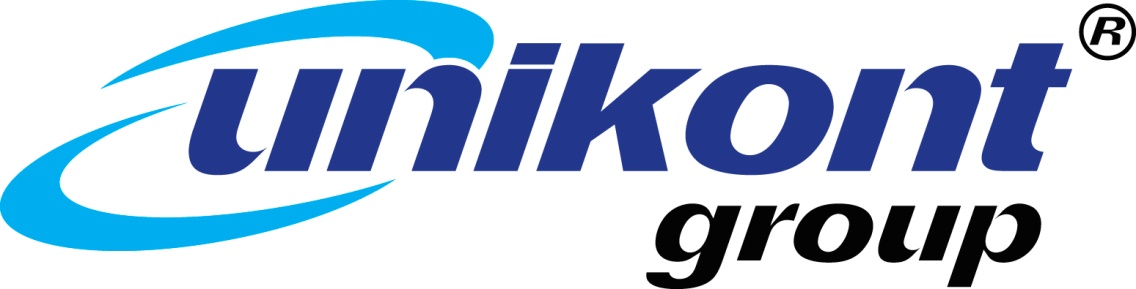 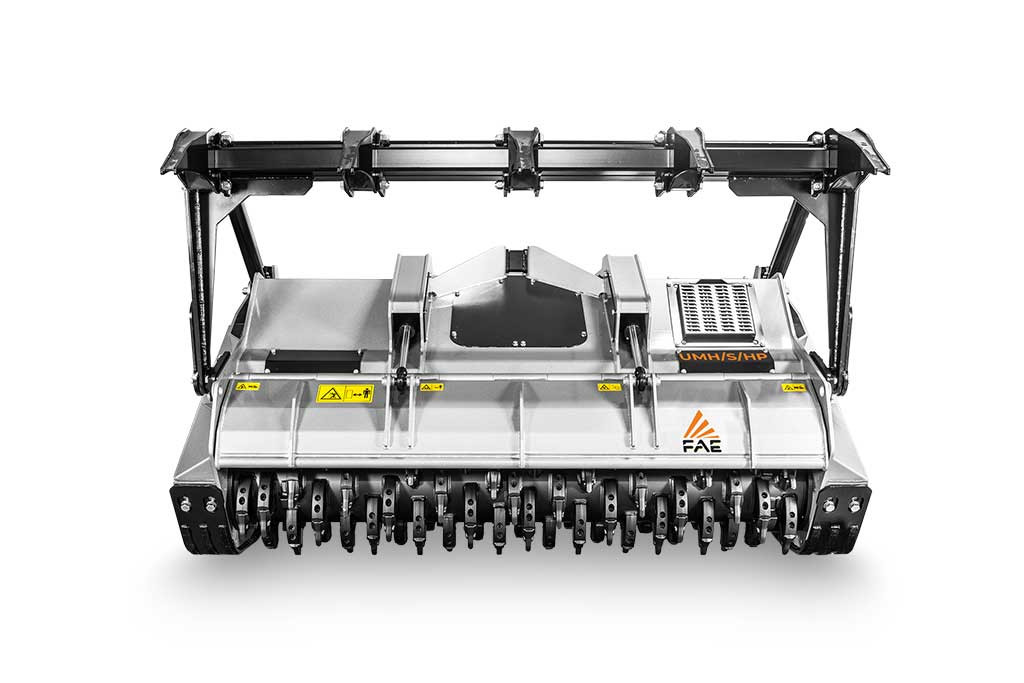 Technická a cenová nabídka pro (Název společnosti)Lesní fréza FAE UMH / S / HPTECHNICKÝ POPIS STROJEŘada UMH je nejvyšší řada značky FAE pro traktory s největším výkonem. Fréza je navržena pro zpracování po-těžebních zbytků, stojatých dřevin a keřů, až do průměru 45 cm. Díky hydrodynamickým spojkám a speciálnímu protiostří Spike Pro, fréza zaručuje optimální výkon a produktivitu stroje. Model UMH / S / HP vám zaručuje, díky bezkonkurenčním inženýrským znalostem firmy FAE, dlouhodobou životnost stroje a maximální návratnost vaší investice.NEJDŮLEŽITĚJŠÍ VLASTNOSTIProtiostří Spike ProJemnější velikost podrceného materiálu a zvýšená životnost protiostříHydrodynamické spojkyUsazeny na obou stranách pohonu. Spojky slouží k jemnějšímu rozběhu rotoru a rovněž jako ochrana převodového systému.ZÁKLADNÍ VÝBAVA LESNÍ FRÉZY 
Hydraulická zadní kapotaOchrana hydraulických pístnicUzavřený rám strojeSjednocené mazací bodyHydraulické hadice integrované v rámu strojeOchranné řetězyVyměnitelné protiostří Spike Pro s hroty NOVINKAServisní opěrná nohaNastavitelný 3bodový závěsSamo-vyrovnávací systém vývodového hřídele/převodovky typu ZPoly-Chain® řemenový převodHydrodynamické spojkyPřevodovka s volnoběžkouVývodový hřídel (2“¼ Z22)Převodovka se systémem chlazení olejePřišroubované hřídele rotoru (z kované oceli)Nastavitelné ližinyPŘÍSLUŠENSTVÍ
Přišroubované ochranné pláty na řetězechMechanický ochranný rámHydraulický ochranný rám3 středové zuby pro ochranný rámSamo-vyrovnávací zařízení typu W mezi hřídelí / převodovkou HOMOLOGACE A OSVĚDČENÍEU homologace – pracovní stroj nesenýROTOR TYP A
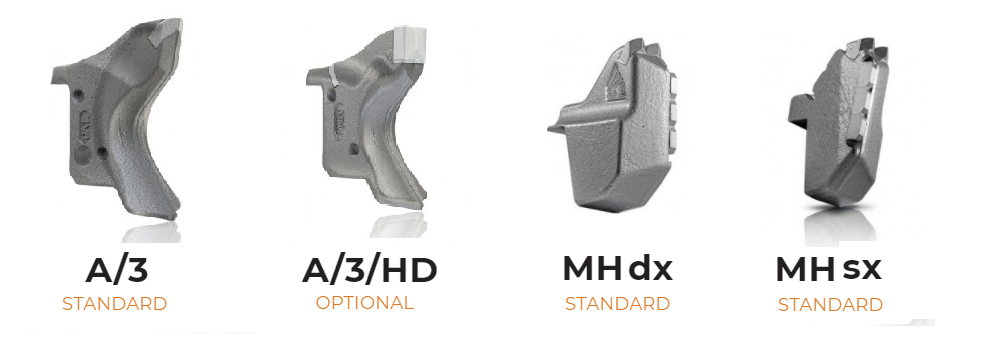 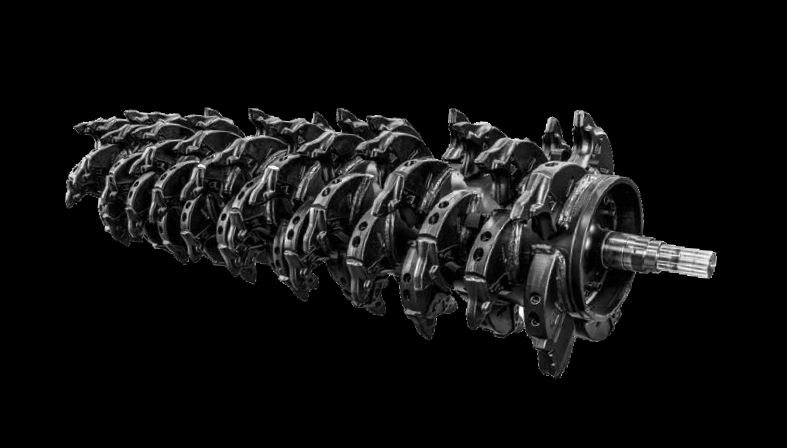 ROTOR TYP C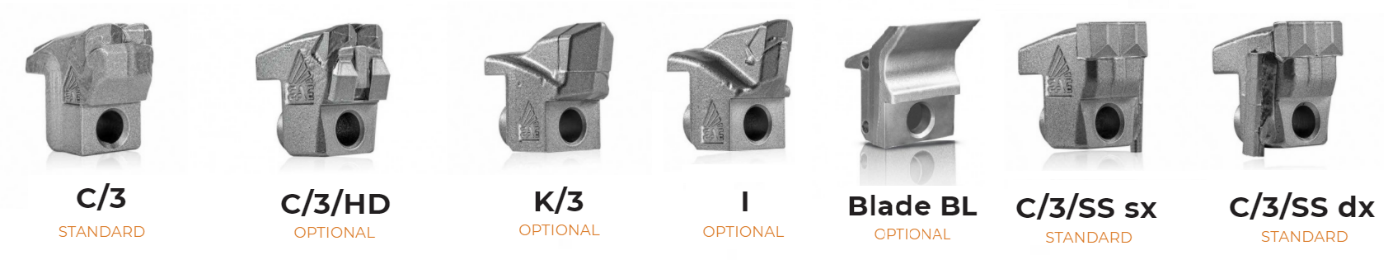 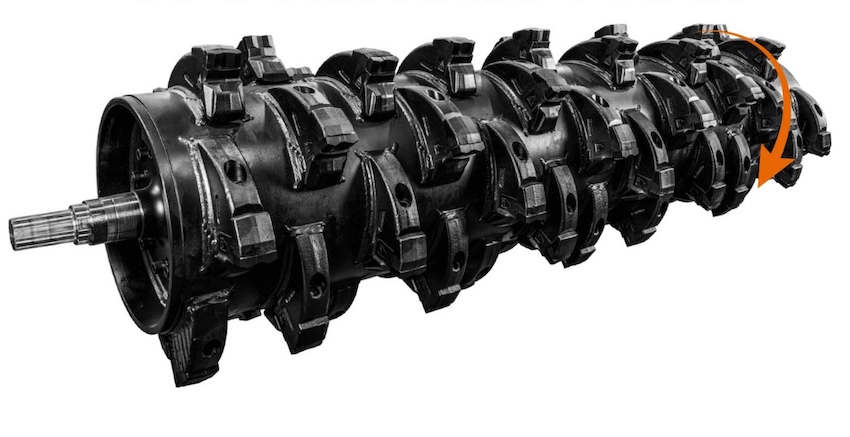 TECHNICKÁ SPECIFIKACE
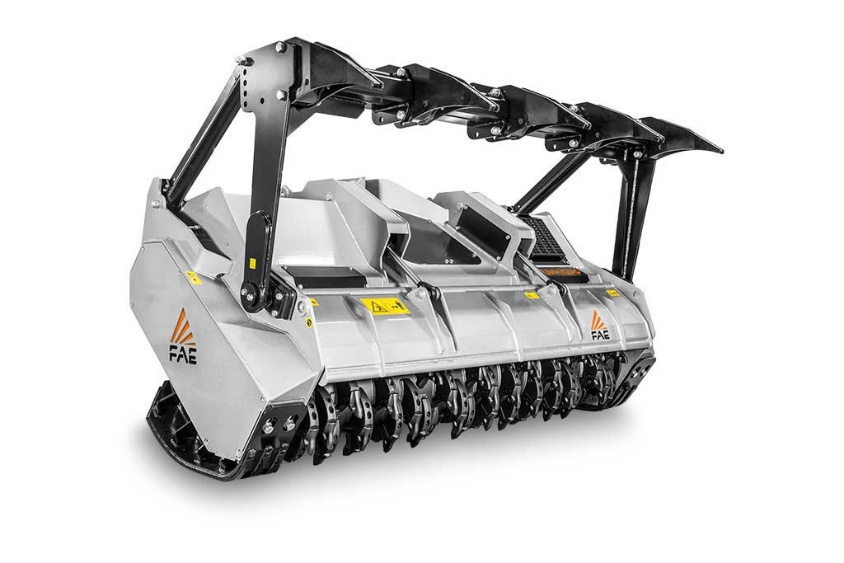 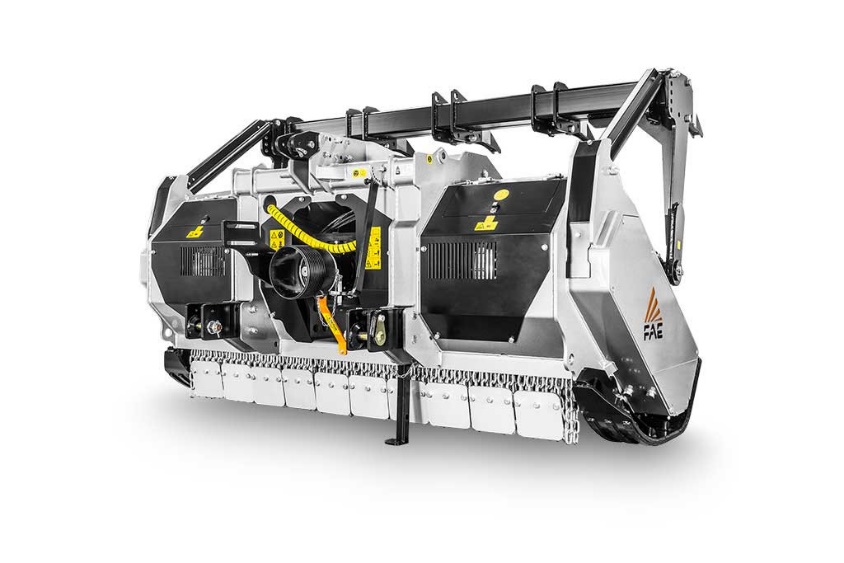 MODELUMH / S / HP 225UMH / S / HP 250Traktor (hp)350-500350-500PTO (ot/min)10001000Pracovní záběr (mm)23202560Celková šířka (mm)27603000Hmotnost vč. rotoru typ C/3 (kg)41004340                                     typ A/3 (kg)44104560Průměr rotoru (mm)680680Max. průměr drcení (mm)450450Počet zubů typ C/3 + C/3/ss54+260+2                    typ A/3 + MH/ss88+296+2SPECIFIKACE STROJE
Nabídková cena pro lesní frézu FAE UMH/S/HP                             xxxxxxxxxxxxxx,- Kč bez DPH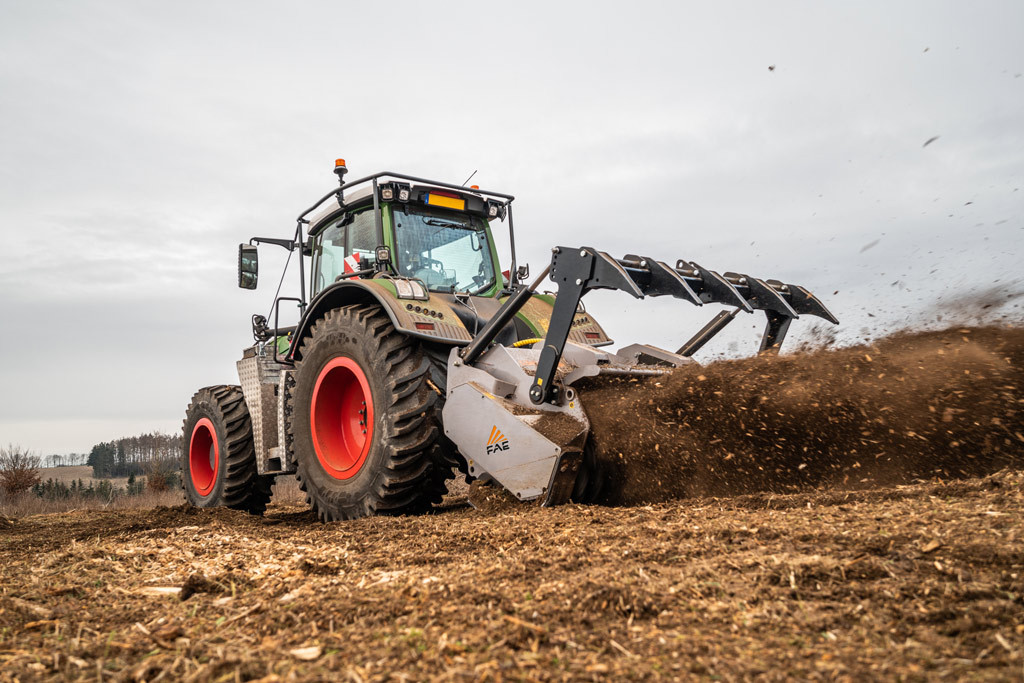 